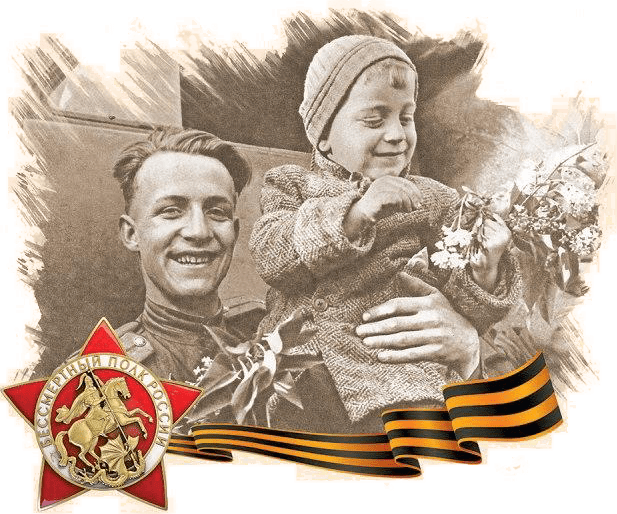 ПРАВНУКИ ПОБЕДИТЕЛЕЙПроект Движения «Бессмертный полк России» обеспечивает преемственность поколений через вовлеченность детей и подростков в процесс сохранения и увековечения памяти защитников Отечества. Ребята исследуют истории судеб своих прадедов и рассказывают о них всей стране.«От истории семьи – к истории страны»www.polkrf.ruПроект правнуки Победителей https://www.pravnuki-pobediteley.ru